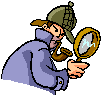 Webquest ActivityEdgar Allen Poe, Agatha Christie, and Sir Arthur Conan Doyle are well known for contributions of mystery literature to readers across the world.  There is much information available for each renowned author, and researching this information at times can be difficult and time consuming.  Using a webquest is one way to find all of the information you need in a useful and organized format.  Your “quest” is to use the information from the webquest to research an author.  Groups will be assigned by the teacher.  Each group will be assigned an author to create either a poster or a timeline featuring events about their lives.Activity 1:Poster--  Create a biographical poster of the author, using specific period fo time during their lives.  Poster must include 15 facts (labeled accurately and effectively), at least 5 pictures, and is neat without any errors.Activity 2:Timeline—Create a timeline linking events in the author’s life with historical events.  Timeline must include 15 events (labeled accurately and effectively), at least 5 pictures, and is neat without any errors. Activity 3:Power Point—Create a power point of the author, using at least 15 facts and 5 pictures.  Slides must be neat, readable, and designed appropriately for the task.  Text is grammatically correct without any errors.Webquest:  Edgar Allen Poehttp://www.sdcoe.k12.ca.us/score/poe/poetg.htmlAgatha Christiehttp://us.agathachristie.com/site/home/  (only works sometimes)http://christie.mysterynet.com/Sir Arthur Conan Doylehttp://www.sherlockholmesonline.org/Biography/index.htmhttp://www.mysterynet.com/holmes/ Author:_________________________________________________________Name and Other Group Member:________________________________________________________________Name:_______________________________Hour:_____________________Date:__________________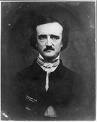 Mystery Author Poster/Timeline/Power Point ProjectTotal:   ___________/ 60Facts30All 15 facts are included and labeled accurately and effectively2512-14 facts are labeled or errors were made209-11 facts are labeled or several errors were made0Facts did not meet the requirementsPictures10Project contains 5 pictures that are appropriate to the events/ author8All 4-5 pictures are presented and appropriate6At least 3 pictures are presented and appropriate0Pictures did not meet the requirementsNeatness/ Appearance10Poster/ timeline/power point is exceptionally neat and appealing without any errors affecting the quality of the project8Project contains few errors in neatness or appearance affecting the overall quality of the project6Project contains some neatness or appearance errors affecting the overall quality of the project0Project does not meet the requirementsPresentation10Presentation was clear, informational, and easily heard.8Presentation contained minor errors6Presentation contained several errors0Presentation was unacceptable or did not meet requirements